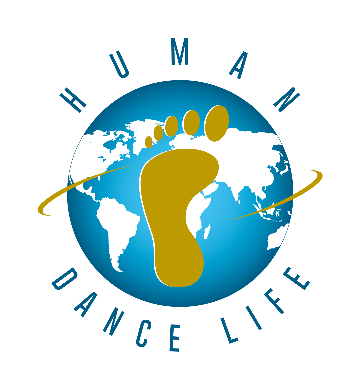  - Formulaire d’informations et de demande d’intervention -Ce document va vous permettre de mieux cibler votre besoin puis nous permet d’évaluer et d’étudier au mieux votre demande. Nous vous invitons à le compléter intégralement et à nous le renvoyer par mail. Au cours de l’étude, nous pourrons être amenés à nous rencontrer pour échanger des informations complémentaires.Interventions souhaitées :  Yuman Experience              Yuman Therapy - Danse Thérapie                                   Yuman Méditation    Yuman Coaching                Conference interactive                                                     Yuman Formation                          Intervention personnalisé (Choisissiez ce que vous souhaitez construire) :1 – Contact du porteur de la demande : Mademoiselle                    Madame            MonsieurNom et prénom : 	………………….Téléphone et E- mail : 	………………….Fonction : ……………………………………………………………………………………………………………2 - Structure juridique de l‘établissement :Nom et adresse :                                 Type de structure :                                                     Siret : Adresse(s) et lieu(x) d’intervention(s) (si différent(s)) :………………………………………………………………………………………………………………………3 – Coordonnées complètes, précises du destinataire du devis et de la facture (si différentes)………………………………………………………………………………………………………………………………………………………………………………………………………………………………………………………………………………………………………………………………………………………………………………………………………………………………………………………………………………………………4 – Intervention à l’échelle : (hors région parisienne : Frais annexes transports /hébergements /nourritures) Local     Départementale     Régional    National   International5 – Public(s) / bénéficiaires(s) visé(s) : Enfants     Adolescents     Adultes    Personnes âgées Salariés     Cadres     Tout publicsNombre estimé : ……………………………………………………………………………………………………..Tranche d’âge : 	………………….Autres : ………………………………………………………………………………………………………………6 – Nature de la demande :Synthèse, envie, besoin, constat : 	…………………..	…………………………………………………………………………………………………………………………………………………………………………………………………………………………………………………………………………………………………………………………………………………………………………………………………………………………………………………………………………………………………………………………………………………………………………………………………………………………………………………………………………………………………………………………………………………………………………………………………………………………………………………………………………………………Contexte de la demande et de l’intervention (Bien-être, problématique, cohésion de groupe, événements etc ):	…………………..	………………….………………………………………………………………………………………………………………………………………………………………………………………………………………………………………………………………………………………………………………………………………………………………………………………………………………………………………………………………………………………………………………………………………………………………………………………………………………………………………………………………………………………………………………………………………………Objectifs visés : 	…………………..	…………………..………………………………………………………………………………………………………………………………………………………………………………………………………………………………………………………………………………………………………………………………………………………………………7 – Période de réalisation :□ Ponctuel   □ Journée    □ Demi-journée   □ Hebdomadaire   □ Mensuel   □ Année civile   □ Année scolaire Durée du projet, de l’intervention et/ou de l’évènement, jour(s), heure(e) et durée : 	………………….…	………………….8 – Capture vidéo et réalisation du Film : Documentaire et interview (sous certaines conditions)□ Oui                     □ Non                    Si, oui    □ Vidéos   □ PhotosRéalisation par nos soins d’un film de l’intervention d’une durée de 15 à 45min selon la demande où sont mis en avant la démarche l’établissement. La capture et le visionnage des séances est une démarche en parallèle qui participe à la valorisation de chacun, du groupe mise en situation de réussite et de l’établissement. Les interviews permettent de rassembler les témoignages des participants sur le moment vécu et les bénéfices qu’ils en retiennent. Cette démarche offre la possibilité de se regarder avec une autre perception, d'avoir un autre regard sur le groupe et de favoriser une communication fluide entre les participants.  Il permet d’avoir une trace de ces moments vécus en collectif mettant en scène les participants autrement, favorisant ainsi le prolongement de l’émotion personnelle et collective vécue. [À partir de 800€ selon la durée du projet et du film documentaire]9 – Réalisation du rapport de recherche et d’évaluation : □ Oui                      □ Non                 Si oui, par : □ les participants    □ les professionnels encadrantsLe questionnaire d’évaluation est construit en amont par rapport à votre demande. Il est remis et réalisé auprès de chacun des participants ou des professionnels afin qu’ils puissent évaluer, par leur place, la session et l’ensemble de l’intervention. Dans un premier temps, cela permet de faire évoluer le positionnement de participant-acteur à participant-observateur, valorisant le parcours et processus durant les interventions. Dans un second temps, cela va nous permettre d’évaluer la pertinence de la mise en place de ces ateliers, des bénéfices sur chacun et sur le groupe, ainsi que la possible poursuite de ces interventions auprès de la population dans votre établissement. [À partir de 1000€ selon la durée du projet et le nombre de participants à l’étude]10 – rencontres et réunion : □ Oui □ NonJe vous propose des temps de rencontres et d’échanges afin de faire des points sur le déroulement de l’atelier, avoir des échanges sur des situations individuelle et répondre aux éventuelles questions ayant pour but toujours l’amélioration des interventions pour les participants. Ce temps peut être autant avec les participants qu’avec les professionnelles encadrants. Nous pouvons mettre en place un calendrier ensemble ou ces rencontres peuvent s’inscrire dans des temps de réunions déjà mise en place. [À partir de 150€/rencontres. Forfait personnalisé en fonction du nombre, de la durée et de la distance. Tarif dégressif possible en fonction de la durée du projet]11 – RestitutionNature du temps fort qui sera mis en œuvre sensibilisant au projet : 	…………………..	…………………..12 –Nature et Montant du financement du projet :Montant : ………………………………………………………………………………………Subventions publiques (nommer les institutions et les montants annuels, précisez s’il s’agit de subventions attribuées ou en attente) : 	………………….. Local     Départementale     Régional    National   InternationalSubventions privées (entreprises, type et montant du partenariat - numéraire, en nature, technique…) : 	………………….13 – Partenaires privé / public :Partenaires locaux qui collaborent et/ou cofinance à la mise en œuvre de votre projet : 	…………………14 – Partenaires médias :Avez-vous contact avec ces différents médias afin de co-écrire un article sur notre projet et action commun pour mieux participer et sensibiliser à la reconnaissance de nos interventions ? Journal interne de la structure,  Journal de l’association,  Journal de la ville,  Journal de la région, Journal du département, Journal ou Magazine spécialiséAutres : ………………………………………………………………………………………………………………Contact du service ou de la personne responsable mail / téléphone : …………………………………………………………………………………………………………….................Fait à :                                              Date :                                                                Signature :     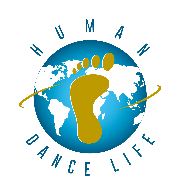 Dossier à nous renvoyer à l’adresse mail suivante :  diiwiiartiste@gmail.com | www.coumbadavy.comNous vous remercions et revenons vers vous au plus vite pour une proposition de devis